Wren’s Class Home-School Communication Sheet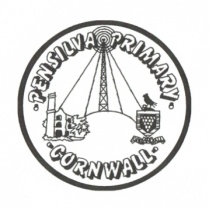 Week beginning 22nd May School dinner week 3This week’s diaryThis week’s diaryHello Wrens, well done on another excellent week learning all about plants and how they grow. We have also been learning about sharing in maths and have been reading the book ‘Oliver’s Vegetables’. Please make sure that you are reading your Read Write Inc books that come home. We are so impressed with all the children and how much progress they are making with their reading and writing. This week all the children will also have brought home the set 2 special friends – please encourage them to practise these sounds at home to support their reading and writing. I have also assigned you some new Mathletics activities to help you practise your maths. – we have been focusing on sharing amounts as well as subtraction and number bonds. Next week is the last week before half term. After half term we have a couple of inset days – I have written them in upcoming dates below. MondayMiss ThomasHello Wrens, well done on another excellent week learning all about plants and how they grow. We have also been learning about sharing in maths and have been reading the book ‘Oliver’s Vegetables’. Please make sure that you are reading your Read Write Inc books that come home. We are so impressed with all the children and how much progress they are making with their reading and writing. This week all the children will also have brought home the set 2 special friends – please encourage them to practise these sounds at home to support their reading and writing. I have also assigned you some new Mathletics activities to help you practise your maths. – we have been focusing on sharing amounts as well as subtraction and number bonds. Next week is the last week before half term. After half term we have a couple of inset days – I have written them in upcoming dates below. TuesdayMiss ThomasHello Wrens, well done on another excellent week learning all about plants and how they grow. We have also been learning about sharing in maths and have been reading the book ‘Oliver’s Vegetables’. Please make sure that you are reading your Read Write Inc books that come home. We are so impressed with all the children and how much progress they are making with their reading and writing. This week all the children will also have brought home the set 2 special friends – please encourage them to practise these sounds at home to support their reading and writing. I have also assigned you some new Mathletics activities to help you practise your maths. – we have been focusing on sharing amounts as well as subtraction and number bonds. Next week is the last week before half term. After half term we have a couple of inset days – I have written them in upcoming dates below. WednesdayMiss Thomas  Hello Wrens, well done on another excellent week learning all about plants and how they grow. We have also been learning about sharing in maths and have been reading the book ‘Oliver’s Vegetables’. Please make sure that you are reading your Read Write Inc books that come home. We are so impressed with all the children and how much progress they are making with their reading and writing. This week all the children will also have brought home the set 2 special friends – please encourage them to practise these sounds at home to support their reading and writing. I have also assigned you some new Mathletics activities to help you practise your maths. – we have been focusing on sharing amounts as well as subtraction and number bonds. Next week is the last week before half term. After half term we have a couple of inset days – I have written them in upcoming dates below. ThursdayMiss KingPE with Mr Jones PMHello Wrens, well done on another excellent week learning all about plants and how they grow. We have also been learning about sharing in maths and have been reading the book ‘Oliver’s Vegetables’. Please make sure that you are reading your Read Write Inc books that come home. We are so impressed with all the children and how much progress they are making with their reading and writing. This week all the children will also have brought home the set 2 special friends – please encourage them to practise these sounds at home to support their reading and writing. I have also assigned you some new Mathletics activities to help you practise your maths. – we have been focusing on sharing amounts as well as subtraction and number bonds. Next week is the last week before half term. After half term we have a couple of inset days – I have written them in upcoming dates below. FridayMiss KingUpcoming dates:Monday 29th May – Friday 2nd June – half term. Friday 9th June – inset day Monday 5th June inset day.   Other informationPlease feel free to send us an email if you have any questions or concerns: Jthomas@pensilva.cornwall.sch.uk lking@pensilva.cornwall.sch.ukDo not forget the school website; http://pensilva.eschools.co.uk/website for information on school events, policies and newsletters or our Facebook page; Pensilva Primary School for updates.Other informationPlease feel free to send us an email if you have any questions or concerns: Jthomas@pensilva.cornwall.sch.uk lking@pensilva.cornwall.sch.ukDo not forget the school website; http://pensilva.eschools.co.uk/website for information on school events, policies and newsletters or our Facebook page; Pensilva Primary School for updates.Other informationPlease feel free to send us an email if you have any questions or concerns: Jthomas@pensilva.cornwall.sch.uk lking@pensilva.cornwall.sch.ukDo not forget the school website; http://pensilva.eschools.co.uk/website for information on school events, policies and newsletters or our Facebook page; Pensilva Primary School for updates.